NEW ADDITION OF BOOKS (Vol. 6, Issue 1, 2023)(Books added during January 2023 to June 2023)University Library procures various types of books including reference, text, general, competitive and rare materials of relevance to the Students, research scholars and faculty at regular intervals. This service of bringing “New Addition of Books” aims to keep updated about the new collections added to the library in different sections for the benefit of users and is brought out every six months. Arrangement of Books is by subject-wise groupings with biblio-details of books i.e.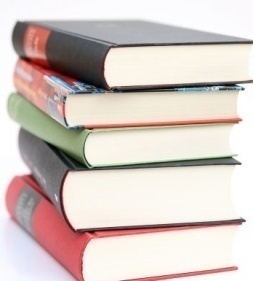 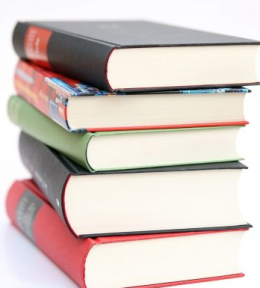 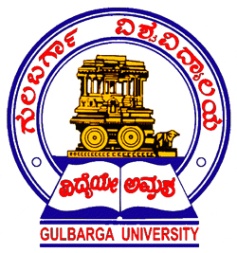 GULBARGA UNIVERSITY LIBRARYJnana Ganga, Kalburagi – 585 106, KarnatakaURL: https://gug.ac.in/libraryAccession Title of the BookAuthorYearCall No.147687NTA UGC NET/JRF/SET Teaching AptitudeArihant0001.076 ARIK67179ಪ್ರಚಲಿತ ಘಟನೆಗಳುದ್ವಾರನಹಳ್ಳಿ ದೇವರಾಜ್2023001.076 DEVK67181ಪರಮ್ಗೌಡ ಹೆಚ್.ಆರ್2022001.076 GOUK67165ಜೀನಿಯಸ್ K A S ಮಹಾ ಕೈಪಿಡಿಕಡಕೋಳ್ ವಿನೋದ್2023001.076 KADK67187ಸಹಕಾರಿ ಸಂಘಗಳ ನೇಮಕಾತಿ ಪರೀಕ್ಷಾ ಕೈಪಿಡಿಕೃಷ್ಣಯ್ಯಗೌಡ2022001.076 KRI147691NTA UGC NET/JRF/SET Teaching and Research Aptitude Paper-1Sahani Janmenjay0001.076 SAH147707NAT UGC NET/SET/JRF Teaching and Research Aptitude Paper-1Sajit kumar2024001.076 SAJK67162ಪದವೀಧರ ಪ್ರಾಥಮಿಕ ಶಿಕ್ಷಕರ ನೇಮಕಾತಿ ಸಿದ್ಧತೆಗಾಗಿ 6-8ನೇ ತರಗತಿ ಪತ್ರಿಕೆ-1ಸುಬ್ರಮಣಿ2022001.076 SUBK67148ಪೊಲೀಸ್ ಕಾನಸ್ಟೆಬಲ್ಸುರೇಶ್ ಕೆ.ಎಂ2023001.076 SURD25115Discrete MathematicsGarnier Rowan2010004.0151 GARD25113Discrete Mathematics for Computer ScienceHaggard Gary2006004.0151 HAGD25201Discrete Mathematical StructuresKolman Bernard2015004.0151 KOLD25153Elements of Discrete Mathematics A Computer Oriented ApproachLiu C L2014004.0151 LIUD25131Mathematical Elements for Computer GraphicsRogers David F2015006.6 ROG147713NTA UGC NET/JRF/SET Paper-2 Library and Information ScienceSharma Nandini2019020.76 SHA147686Guinness World Records 20230032.02 GUT147700Limca Book of Records 2023Hachette India2022032.02 HAC147697NTA UGC NET/SET/JRF Psychology Solved Papers 2022-2021Adhikari Apoorva0150.76 ADHD25106Sikh Warriors Role in IndependenceSingh Avtar0294.60922 SIND25105Guru Nanak Dev JiSingh Avtar0294.663 SIND24188Shizrath -E- RashadiMohammed Haroon Rashadi2016297 MOHD25077Landmarks in Development of Social Sciences During the Twentieth CenturyNadkarni M V2002300 NAD147693NTA UGC NET/SET/JRF Sociology Solved Papers 2022-2012Gomes Theodara0301.076 GOMD25043Globalization and the Race to the Bottom in Developing CountriesNita Rudra2008303.482 NITD25079Women ManagersLawani B T2009305.42 LAW147690NTA UGC NET/JRF/SET Paper- 2 SociologyGrewal Jasbir2019310.076 GRE147705NTA UGC NET Political ScienceBabu K A2022320.076 BABK67170ಭಾರತ ಸಂವಿಧಾನ ಮತ್ತು ರಾಜಕೀಯಗಂಗಾಧರ ಪಿ.ಎಸ್2022320.076 GAN147689NTA UGC NET/JRF/SET/ Paper -2 Political ScienceKaur Gurpreet2019320.076 KAU147696UGC NET/SET/JRF Political ScienceRaj Rohit0320.076 RAJD25108ಭಾರತದ ರಾಜಕೀಯ ಚಿಂತನೆಸುರೇಶ್ ಕೆ ಜೆ2015320.0954 SURD25034The Principles of Political Economy and TaxationDavid Ricardo2010330 DAVD25029Economic Transformation of IndiaSingh Mandeep2008330 SIND25061Taxmann's Research MethodologySarangi Prasant2010330.072 SAR147715NTA UGC NET/JRF/SET Paper-2 EconomicsRoshan Rakesh Kumar2019330.076 ROSD25038India's Economy Performance and ChallengesAcharya Shankar2011330.0954 ACHD25030Emerging Issues in the Indian EconomyPAL Prankrishna2011330.0954 PALD25032Global Economic Crisis and Impact on Indian EconomyThakur Anil Kumar2011330.0954 THAD25039Welfare Incentives TaxationMirrlees James A2006330.1 MIRD25047Computing Mobile ExecutivesDesai Nishith2011331.21 DESD25046Direct Taxes Code Global Think TankDesai Nishith2011331.294 DESD25092Financial Markets and InstitutionsGurusamy S2004332.1 GURD25036Financial Sector Reforms Tax System and DevelopmentDas Debendra K1999332.46 DASD25037Financial Sector Reforms and Monetary Policy in IndiaPal Jatinder2007332.46 PALD25099Modern Portfolio Theory and Investment AnalysisElton Edwin J2002332.6 ELTD25031Foreign Investment in IndiaChopra Chanchal2004332.673 CHOD25054Tax Policy in the Global EconomyMusgrave Peggy B2002336.2 MUSD25055The Political Economy of TaxationProfeta Paola2010336.2 PROD25040Economics of TaxationSayed Afzal Peerzade2010336.2 SAYD25041The Challenges of Tax Reform in a Global EconomyAlm James2006336.205 ALMD25045Fundamental Tax ReformDiamond John W2008336.205 DIAD25035Tax Reforms and AdministrationDhingra Navjot2005336.205 DIND25049The Principles of International Tax PlanningNew Delhi2005336.206 SAUD25101Income Tax Law & PracticeGaur V P2017336.24 GAUD25080Commodity Tax PerformanceJose Sebastian1994336.24 JOSD25058Taxmann Service Tax Law & PracticeRastogi2012336.24 RASD25053Tax Reform in Open EconomiesClaus Iris2010336.24315 CLAD25074Taxmann's Law of Transfer Pricing in IndiaMittal DP0336.27 MITD25018Central Sales Tax Lay And PracticeDatey V S2011336.2713 DATD25024The Karnataka Value Added Tax ACT 2003Puliani Sathpal2011336.2714 PULD25023Taxation of GiftsSrinivasan Anand G2011336.276 SRID25059Taxmanns Laymen's Guide to GSTDatta B C2011336.278 DATD25087Business Taxation -IVRavi M N2018336.278 KAVD25089Goods and Services TaxKhatoon Ghousia2018336.278 KHAD25070How to Save Service TaxRastogi Abhishek A2012336.278 RASD25097Indirect Taxes Law and PracticeDatey V S2000336.294 DATD25057Taxmann's Indirect Taxes Law & PracticeDatey V S2012336.294 DATD25065Taxmann's Indirect Taxes Law and PracticeDatey V S2013336.294 DATD25020Indirect Taxes Land and PracticeDatey V S2011336.294 DATD25025Handbook on Double Taxation Avoidance Agreements and Tax Planning for CollaborationsSanthanam2011336.294 SAND25027Handbook on Double Taxation Avoidance Agreements and Tax Planning for CollaborationsSanthanam R2011336.294 SAND25022Direct Texes Law & PracticeSinghania Vinod K2011336.294 SIND25060Taxmann's Cormorate Tax Planing and Bussiness Tax Procedures with Case StudiesSinghania Vinod2012336.294 SIND25071Taxmann's Cormorate Tax Planing and Bussiness Tax Procedures with Case StudiesSinghania Vinod2012336.294 SIND25056Taxmann's Direct Taxes Law & PracticeSinghania Vinod K2012336.294 SIND25021Direct Taxes Ready ReckonerSinghania Vinod K2011336.294 SIND25066Indirect Tax Laws Module- 1 to 3Sodhani Vineet2013336.294 SODD25067Indirect Tax Laws Module- 1 to 3Sodhani Vineet2013336.294 SODD25068Indirect Tax Laws Module- 1 to 3Sodhani Vineet2013336.294 SODD25069Taxmann's Direct Taxes Code SimplifiedWadhwa Naveen CA2010336.294 WADD25042International EconomicsHenry Thompson2011337 HEND25044Adjusting to globalisationParida Arun2010337 PARD25063Globalization and CompetitionPereira Luiz Carlos Bresser2010337 PERD25078Rural Industrialisation in IndiaThakur Shrinivas Y1985338.0954 THAD25048Law Relating to Transfer PricingJindal CA Hariom2011338.52 JIND25086Business EnvironmentAgrawal Raj2001338.7 AGRD25082Essentials of Business EnvitonmentAswathappa K2008338.7 ASWD25084Business Law for ManagementBulchandani K R2014338.7 BULD25094Business Environment Text and CasesCherunilam Francis2002338.7 CHED25088Global Economy and Business EnvironmentFrancin Cherunilam2001338.7 FRAD25083Business Environment Text and Casesfrancis Cherunilam2008338.7 FRAD25096Economic Environment of BusinessMisra S K2002338.7 MICD25085Economic Environment of BusinessMisra S K2008338.7 MISD25093Business Environment Text and CasesPaul Justin2008338.7 PAUD25033Indian Economic DevelopmentSen Rajkumar2006338.9 SENK23819ಅಭಿವೃದ್ಧಿ ಅರ್ಥಶಾಸ್ತ್ರಶ್ರೀನಿವಾಸಮೂರ್ತಿ ಎ.ಪಿ1983338.9 SRED25073Taxmann's Law and Practice Relating to General Anti Avoidance Rules (GAAR)Mattal D P0340 MIT147694NTA UGC NET/SET/JRF Law Solved Papers 2022-2012Agarwal Bhavtosh0340.076 AGA147721NTA UGC NET LawMahajan Chhavi2023340.076 MAH147688NTA UGC NET/JRF/SET Paper-2 LawSharma Vivek2019340.076 SHAD25072Internationa Law Towards a New Global OrderDhokalia R P2013341 DHOD25019Service Tax Ready ReckonerDatey V S2011343.0558 DATD25051Basic International TaxationRoy Rohatgi2007343.73052 ROYD25052Basic International TaxationRoy Rohatgi2007343.73052 ROYD25095Corporate Tax Planning and ManagementMehrotra H C2017343.7305267 MEHk67157Public Administration KAS and IAS Main ExaminationHallappa N2022351.076 HAL147716NTA UGC NET/JRF/SET Paper-2 Social WorkSharma Vivek2019361.3076 ShaD25028Dr Abdul Kalam's Futuristic IndiaGandhi Jagadish P2010361.954 GAN147698NTA UGC NET/JRF/NET Paper-2 EducationSharma Nandini0370.76 SHAD25075Perspectives on Governance of Higher EducationLawani B T2010378 LAWD25081University Finances A Case Study of Andhra UniversitySubrahmanyam G1982378.106 SUB147708NTA UGC NET CommerceShivani M2024380.76 SHI147702NTA UGC NET/JRF/ SET Paper- 2 CommerceSingh Neetu0380.76 SIN147710ಹಿಂದಿ-ಇಂಗ್ಲಿಷ್-ಕನ್ನಡ ನಿಘಂಟುರಾಜು ಎಮ್.ವ್ಹಿ2021423 RAJ147711ಹಿಂದಿ-ಇಂಗ್ಲಿಷ್-ಕನ್ನಡ ನಿಘಂಟುರಾಜು ಎಮ್.ವ್ಹಿ2021423 RAJ147684Illustrated Modern Dictionary English- English- KannadaSugur Arvind K2020423 SUG147685Illustrated Modern Dictionary English- English- KannadaSugur Arvind K2020423 SUGK67142ಕನ್ನಡ-ಕನ್ನಡ-ಇಂಗ್ಲಿಷ್ ನಿಘಂಟುವೆಂಕಟಸುಬ್ಬಯ್ಯ ಜಿ2022423 VENK67143ಕನ್ನಡ-ಕನ್ನಡ-ಇಂಗ್ಲಿಷ್ ನಿಘಂಟುವೆಂಕಟಸುಬ್ಬಯ್ಯ ಜಿ2022423 VEN147726Epitome A Complete Book on General EnglishBansal Nimisha0425 BAN147724General EnglishJayanna C V2022425 JAY147723All In One Different Spoken English and English GrammarPatil Revoor S.S2022425 PAT147727English for General CompetitionsSingh Neetu2020425 SIND25134Mathematical Methods in the Physical SciencesBoas Mary L2015510 BOAD25139Modern Mathematical Methods for Physicists and EngineersCantrell C D2005510 CAND25148What is MathematicsCourant Richard2007510 COUD25116elements of Advanced MathematicsKrantz Steven G2015510 KRAD25132Foundation Mathematics for the Physical SciencesRiley K.F2011510 RILD25120Essential Mathematical MethodsRiley K F2011510 RILD25143Objective MathematicsSardana Mohit2016510 SARD25142Objective MathematicsSardana Mohit2016510 SARD25125The History of MathematicsStedall Jacqueilne0510 STED25197Computer Oriented Numerical MethodsThangaraj P2013510 THAD25185Mathematics Handbook for Science and EngineeringWestergren Rade2009510 WESD25119Engineering Mathematics A Programmed ApproachEvans C W1998510.2462 EVA147695NTA CSIR UGC NET/SET (JRF & Lectureship) Mathematical Sciences0510.76 SHA147720CSIT-UGC (NET) JRF/Lectureship Mathematical Sciences (Mathematics)Tripathi Akhilesh Mani2023510.76 TRID25138Mathematics and Its HistoryStillwell John2013510.9 STID25150Discrete Mathematics with Graph TheoryGoodaire Edgar G2015511.1 GOOD25129Introductory CombinatoricsBrualdi Richard A2008511.6 BRUD25202Discrete MathematicsChakraborty Swapan Kumar2014511.6 CHAD25124Fundamentals of Discrete Mathematical StructuresChowdhary K R2012511.6 CHOD25203Discrete MathematicsDossey John A2012511.6 DOSD25200Discrete Mathematical StructuresFerland Kevin2008511.6 FERD25199Discrete Mathematical StructuresGupta U S2014511.6 GUPD25151Discrete Mathematics Mathematics theory and ApplicationsMalik D S2010511.6 MALD25114Discrete Mathematics for Computer Scientists and MathematiciansMott Joe L2015511.6 MOTD25204Discrete MathematicsRam Babu2011511.6 RAMD25111Discrete MathematicsRichard Johnsonbaugh2014511.6 RICD25112Discrete Mathematics and its applicationsRosen Kenneth H2011511.6 ROSD25110Discrete MathematicsRoss Kenneth A2012511.6 ROSD25149Discrete Mathematics with Combinatorics and Graph TheorySantha S2010511.6 SAND25198Discrete MathematicsSengadir T2009511.6 SEND25146Principles of Mathematical ModelingDYM Clive L2004511.8 DYMD25135Mathematical ModellingMeerschaert Mark M2013511.8 MEED25180Introduction to Calculus and AnalysisCourant Richard2013515 COUD25181Introduction to Calculus and AnalysisCourant Richard2013515 COUD25193Advanced Calculus a Transition to AnalysisDence Joseph B2010515 DEND25196Calculus and its ApplicationsGoldstein Larry J2014515 GOLD25192Applied Finite Element AnalysisSegerlind Larry J2011515.3 SEGD25176Introduction to Perturbation TechniquesAli Hasan Nayfeh2004515.35 ALID25155Ordinary Differential EquationsArnold V I1993515.35 ARND25168An Introduction to Ordinary Differential EquationsCoddington Earl A1961515.35 CODD25224Differential Equations and Boundary Value Problems2017515.35 HEND25191Introduction to Perturbation TechniquesNayeeh Ali Hasan2014515.35 NAYD25225Differential Equations and their ApplicationsZafar Ahsan2022515.35 ZAFD25158Elements of Ordinary Differential Equations and Special FunctionsChakrabarti A2008515.352 CHAD25221Ordinary Differential EquationsTenenbaum Marris2016515.352 TEND25184Lectures on Partial Differential EquationsArnold Vladimir L2013515.353 ARND25144Partial Differential equationsBiswal Purna Chandra2015515.353 BISD25226An Introduction to Partial Differential Equations with MatlabColeman Matthew P2015515.353 COLD25177Analytic Methods for Partial Differential EquationsEvans G2010515.353 EVAD25136Mathematical Physics With Partial Differential equationsKirkwood James R2013515.353 KIRD25189Partial Differential Equations and MathematicaKythe Prem K1997515.353 KYTD25183An Introduction to Partial Differential EquationsRenardy Michael2013515.353 REND25128Introduction to Partial Differential Equation A Computational ApproachTveito Aslak2011515.353 TVED25145Partial Differential Equations Topics in Fourier AnalysisWong M W2015515.353 WOND25188Numerical Solution of Nonlinear Boundary Value Problems with ApplicationsKubicek Milon2008515.355 KUBD25171Integral EquationsTricomi F G1957515.45 TRID25147Text Book of Tensor Calculus and Differential GeometryNayak Prasun Kumar2012515.6 NAYD25179Graduate Texts in Mathematics A Course in Functional AnalysisConway John B2014515.7 COND25121Functional Analysis A First CourseNair Thamban M2014515.7 NAID25123Fundamentals of Complex AnalysisSaff Eduward B2014515.7 SAID25182An Introduction to Laplace Transforms and Fourier SeriesDyke2011515.723 DYKD25178A Course in Calculus and Real AnalysisGhorpade Sudhir R2013515.8 CHOD25187Numerical Methods for Scientists and EngineersAnita H M2000518 ANID25195Applied Numerical AnalysisGerald Curtis F2013518 GERD25165Numerical Methods for EngineersChapra Steven C2012518.02462 CHAD25130Applied Mathematics-1Kreyszig's2015519 KRED25186Numerical AnalysisKress Rainer2010519 KRED25126An Introduction to Numerical AnalysisAtkinson Kendall E2014519.4 ATKD25141Numerical mathematics and ComputingCheney Ward2013519.4 CHED25152Elementary Numerical Analysis An Algorithmic ApproachConte Samuel D2011519.4 COND25170Numerical Methods for Scientists and EngineersHamming R W1973519.4 HamD25137Mathematical Programming Theory and MethodsSinha S M2006519.7 SIND25194Applied Mathematical MethodsDasgupta Bhaskar2006530.15 DASD25190Boundary Layer TheorySchlichting H2013532.051 SCHD25169Theoretical HydrodynamicsMilne Thomson L M1968532.5 MILD25223Heat and Mass TransferRudramoorthy R2011536.2 RUD147718NTB CSIR-UGC (NET) JRF/ LectureshipRoy B2023540.76 ROYD25140Nonlinear Finite Elements For Continua and StructuresBelytschko Ted2013620.00151 BELD25127Introduction to Numerical Analytical Methods with MATLAB for Engineers and ScientistsBober William2015620.00151 BOBD25117Engineering MathematicsSastry S S2014620.00151 SASD25118Engineering MathematicsCroft Anthony2013620.0051 CROD25160Engineering Fluid MechanicsAswatha Narayana P A2012620.106 ASHD25133A Mathematical Introduction to fluid MechanicsChorin Alexandre J2014620.106 CHOD25220Fluid Mechanics Through ProblemsGarde R J2012620.106 GARD25166Fundamentals of Heat and Mass TransferIncropera Frank P2013620.106 INCD25159Micropolar Fluids Theory and ApplicationsLukaszewicz Grzegorz1999620.106 LUKD25161Mechanics of FluidsMassey Bernard2006620.106 MASD25154Nanofluidics Thermodynamic and Transport PropertiesMichaelides2014620.106 MICD25167Fundamentals of Fluid MechanicsMunson Gruce R2013620.106 MUND25222A First Course in Fluid MechanicsNarasimhan S2013620.106 NARD25174Computational Fluid Mechanics and Heat TransferPletcher Richard H2013620.106 PLED25157Fluid MechanicsBasic Concepts & PrinciplesShivakumar2011620.106 SHID25173Physical Fluid DyanamicsTritton D J2011620.106 TRID25156Basic ThermodynamicsVenkanna B K2011620.106 VEND25163An Introduction to Computational Fluid DynamicsVersteeg H2009620.106 VERD25122Fundamental Numerical Methods for Electrical EngineeringRoslpniec S2011621.30151 ROS113232Digital and Analog Communication SystemsShanmugam Sam1985621.38415 SHAD25162Heat and Mass TransferCengel Yunus A2013621.4022 CEND25172Heat TransferHolman J P2013621.4022 HOLD25175Pc-Aided Numerical Heat Transfer and Convective FlowNakayama Akira1995621.4022 NAKD25164Solutions Manual for Heat TransferRao Y V C2002621.4022 RAO147704NTA UGC NET/SET/ Environmental scienceTyagi Anil2023628.076 TYAD25104Essentials of ManagementMassie Joseph L1998658 MASD25098Management Policy and Strategic ManagementSrivastava R M1999658 SRI147719NTA UGC NET/SET Management New SyllabusShivani M2023658.0076 SHID25100International Business Environment and ManagementBhalla V K2000658.049 BHAD25091Thery and Problems of Financial ManagementKhan M Y1993658.1508 KHAD25102Management Accounting and Financial AnalysisKhan M Y2003658.1511 KHAD25090International BusinessAswathappa K2008658.18 ASWD25103Strategic Human Resource DevelopmentKandula Srinicas R2006658.3 KAND25076Cases in Strategic ManagementBudhiraja S B1996658.4012 BUD147712NTA UGC NET/JRF/SET Paper-2 Physical EducationSultan Farah2019796.076 SUL147683National Testing Agency (NTA) UGC NET/SET/ JRF English Solved Paper- 2022-2012Arihant2022820.76 ARI147701NTA UGC NET/JRF/SET Paper-2 EnglishSharma Mridula0820.76 SHA147709NTA UGC NET Hindi20228H0.76 DAND24231Namdeo Nandedi Vayaktita Evam KrutitvaRavat Meenakshi20188H9 RAVK67198ಪದವಿಪೂರ್ವ ಹಾಗೂ ಪದವಿ ಕಾಲೇಜುಗಳ ಕನ್ನಡ ಉಪನ್ಯಾಸಕರ ಅರ್ಹತಾ ಪರೀಕ್ಷೆ ಪತ್ರಿಕೆ-೨ಮಡಿಕುಳ ರಾಜೇಂದ್ರ20228K0.076 MADD25205ಸಿದ್ಧರಾಮ ಚರಿತ್ರೆಅಕ್ಕೂರಮಠ ಷಣ್ಮುಖಯ್ಯ20198K1 AKKD25206ಸಿದ್ಧರಾಮ ಚರಿತ್ರೆಅಕ್ಕೂರಮಠ ಷಣ್ಮುಖಯ್ಯ20198K1 AKKD25207ಸಿದ್ಧರಾಮ ಚರಿತ್ರೆಅಕ್ಕೂರಮಠ ಷಣ್ಮುಖಯ್ಯ20198K1 AKKD25208ಸಿದ್ಧರಾಮ ಚರಿತ್ರೆಅಕ್ಕೂರಮಠ ಷಣ್ಮುಖಯ್ಯ20198K1 AKKD25209ಸಿದ್ಧರಾಮ ಚರಿತ್ರೆಅಕ್ಕೂರಮಠ ಷಣ್ಮುಖಯ್ಯ20198K1 AKKD25210ಸಿದ್ಧರಾಮ ಚರಿತ್ರೆಅಕ್ಕೂರಮಠ ಷಣ್ಮುಖಯ್ಯ20198K1 AKKD25211ಸಿದ್ಧರಾಮ ಚರಿತ್ರೆಅಕ್ಕೂರಮಠ ಷಣ್ಮುಖಯ್ಯ20198K1 AKKD25212ಸಿದ್ಧರಾಮ ಚರಿತ್ರೆಅಕ್ಕೂರಮಠ ಷಣ್ಮುಖಯ್ಯ20198K1 AKKD25213ಸಿದ್ಧರಾಮ ಚರಿತ್ರೆಅಕ್ಕೂರಮಠ ಷಣ್ಮುಖಯ್ಯ20198K1 AKKK66822ಕಾವ್ಯ ಯೋಗಸ್ಥಾವರಮಠ ಕಲ್ಲಯ್ಯ ಆರ್20218K1 STAK66823ಕಾವ್ಯ ಯೋಗಸ್ಥಾವರಮಠ ಕಲ್ಲಯ್ಯ ಆರ್20218K1 STAK66824ಕಾವ್ಯ ಯೋಗಸ್ಥಾವರಮಠ ಕಲ್ಲಯ್ಯ ಆರ್20218K1 STAK66825ಕಾವ್ಯ ಯೋಗಸ್ಥಾವರಮಠ ಕಲ್ಲಯ್ಯ ಆರ್20218K1 STAK66826ಕಾವ್ಯ ಯೋಗಸ್ಥಾವರಮಠ ಕಲ್ಲಯ್ಯ ಆರ್20218K1 STAD25214Another Point of ViewJagadeesh M20228K3.01 JAGD25215Another Point of ViewJagadeesh M20228K3.01 JAGD25216Another Point of ViewJagadeesh M20228K3.01 JAGD25217Another Point of ViewJagadeesh M20228K3.01 JAGD25218Another Point of ViewJagadeesh M20228K3.01 JAGD25219Another Point of ViewJagadeesh M20228K3.01 JAGD24131Taleem D Tadrees Ke Naya TanazurHaleema Firdous20118U0 HALD24629Shuma Li AarkatJaweeda Habeeb20198U0 JAWD24817Tajalliyat ZeenathShafeq Ajmal Q-Audari20208U0 SHAD24225Shaik Rahman AkulwiYaqhub Rahman20118U0 YAQD23197Sahib-E-FunAjaz Fe Seen20018U1 AJAD24579Karnataka Me Nayi ShayariAleem Saba Naveed08U1 ALED24926Ghazal ke RangAkram Naqqash20148U1 ARKD24219Baag GushtAsjad Banarasi08U1 ASJD24125Nawad-E-RaatHussaini Baaz20168U1 HUS133549Kulliyat-e-MajazIsrarul Haque Majaz20068U1 ISRD24628Aks-E-Ghalib20218U1 Jaleem Saba NaveediD24222Matae Khirad -O- NagarMahnoor Zamani Begum20178U1 MAH144917Zawal-E-AadamMajidali Daghi20118U1 MAJ144918Zawal-E-AadamMajidali Daghi20118U1 MAJ144919Zawal-E-AadamMajidali Daghi20118U1 MAJ144920Zawal-E-AadamMajidali Daghi20118U1 MAJ144921Zawal-E-AadamMajidali Daghi20118U1 MAJD24124Nishath -o- InbisathMohammed Haroon Sait Saleem20158U1 MOHD21724Arsh-E-GhazalNaveedi Aleem Saba20138U1 NAVD24634Mehkte GullRoop Narayan Chandna Roop20198U1 ROOD24217MurtaazSagar Karnatak20138U1 SAGD24209Guldasta NayabSyeda Nilofor Nayab Mysor20128U1 SAY144902Ta Ssur Aur TajgiyaShamit Tariq20188U1 SHA144903Ta Ssur Aur TajgiyaShamit Tariq20188U1 SHA144904Ta Ssur Aur TajgiyaShamit Tariq20188U1 SHA144905Ta Ssur Aur TajgiyaShamit Tariq20188U1 SHA144906Ta Ssur Aur TajgiyaShamit Tariq20188U1 SHAD24220Sham-E- Aawargi A Collection of GazalsSuraj Karnataki20128U1 SURD24216Khatra KhatraYahiya Naseem20118U1 YAHD24218Azhar Afsar aur Urdu DramaWaheed Anjum20128U2 WAHD24110Tabassum Ki KehkashaanIqbal Saleem20118U3 IQBD24159Kanton Ka JhundMunzoor Viqar20158U3 MUND24112Hajj-E-AkbarNayeem Iqbal20128U3 NAYD24632Aur Yeh TanhaiyanRoop Narayan Chandna Roop20158U3 RooD24925Mahmood Ayaaz Ki TahreereinAkram Naqqash20188U4 AKRD24127Muragga -E- AdabSyed Aleemullah Husaini20158U4 SAYD24815America Mein Urdu Ke Alambardaar Dr Abdul qader Gayasuddin FarooquiSultan Akhtar20158U4 SULD24100Ankali BaateinGhazanfar Iqbal20118U5 GHAD24224Sadrati Kal MaatAbbas Shareq20138U8 ABBD24129Rehnuma-E-TadreesWab Andaleeb20098U8 WAB144907Nishant -E- SurarwardyWajid Akhtar Sddiqui20188U9 WAJ144908Nishant -E- SurarwardyWajid Akhtar Sddiqui20188U9 WAJ144909Nishant -E- SurarwardyWajid Akhtar Sddiqui20188U9 WAJ144910Nishant -E- SurarwardyWajid Akhtar Sddiqui20188U9 WAJ144911Nishant -E- SurarwardyWajid Akhtar Sddiqui20188U9 WAJK67193ಭಾರತದ ಪ್ರಾದೇಶಿಕ ಮತ್ತು ಆರ್ಥಿಕ ಭೊಗೋಳಶಾಸ್ತ್ರರಂಗನಾಥ2022910.76 RANK67146ಕರ್ನಾಟಕದ ಭೊಗೋಳಶಾಸ್ತ್ರಶೆಟ್ಟಿಹಳ್ಳಿ ಶಿವಕುಮಾರ್2023910.95487 SHE147714NTA UGC NET/JRF/SET Paper-2 HistoryDubey Devyani2019954.076 DUB147692NTA UGC NET/SET/JRF History Solved Papers 2022-2012Ritu Raj0954.076 RIT147706NTA UGC NET HistorySingh Pramod2023954.076 SIND24160Tareekh-E-Kashmir Aur Tahrik-E-Azadi Aaj Ke Pas Manzar MeKhaleel Fateh2015954.6 KHAK67166ಸಮಗ್ರ ಕರ್ನಾಟಕ ಇತಿಹಾಸಅಶ್ವತ್ಥಪ್ಪ ಕೆ.ಎನ್2020954.87076 ASH